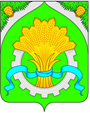                                            АДМИНИСТРАЦИЯ                ШАТРОВСКОГО МУНИЦИПАЛЬНОГО ОКРУГА                                      КУРГАНСКОЙ ОБЛАСТИ                           ПОСТАНОВЛЕНИЕот ________________________ № ________                                                с. ШатровоВ соответствии с Федеральным законом от 06.10.2003г. №131-ФЗ «Об общих принципах организации местного самоуправления в Российской Федерации», Уставом Шатровского муниципального округа Курганской области Администрация Шатровского муниципального округа Курганской областиПОСТАНОВЛЯЕТ:		1. Внести  в постановление Администрации Шатровского муниципального округа  от 03 февраля 2023 года № 63 «Об антинаркотической комиссии при Администрации Шатровского муниципального округа Курганской области» следующее изменение:            в приложении 1 к  постановлению о составе  антинаркотической комиссии при Администрации Шатровского муниципального округа Курганской области cлова «методист Отдела образования Администрации Шатровского муниципального округа» заменить  словами  «методист МБУ ДО « Шатровская ДЮСШ».2. Контроль за выполнением настоящего постановления оставляю за собой. Глава Шатровского муниципаьного округа Курганской области				                                                 Л.А.Рассохин   И.В.Стерхова9 25 80Разослано по списку (см. обор.)                                                   О   внесении   изменения   в   постановлениеАдминистрации Шатровского муниципальногоокруга   от   03.02.2023г.  №63   «Об антинаркотической   комиссии  при Администрации Шатровского муниципального округа   Курганской   области»